УТВЕРЖДЕНОприказом директора ГБОУ ООШ № 6  г. Новокуйбышевскаот «       »                                 №       -од __________________ О.И. КабинаИНСТРУКЦИЯпо   обеспечению доступа инвалидов к услугам и объектам, 
на которых они предоставляютсяв структурном подразделении«Детский сад «Бабочка»ГБОУ ООШ № 6 г. Новокуйбышевска «Об организации в учреждении порядка сопровождения и видах помощи инвалиду на объекте с учетом имеющихся ограничений жизнедеятельности» Настоящая  инструкция для работников структурного подразделения «Детский сад «Бабочка»  ГБОУ ООШ № 6 г. Новокуйбышевска   разработана на основе методических материалов для обучения (инструктирования) сотрудников учреждений МСЭ и других организаций по вопросам обеспечения доступности для инвалидов услуг и объектов, на которых они предоставляются, оказания при этом необходимой помощи. 1. ОБЩИЕ ПОЛОЖЕНИЯ1.1. Настоящая инструкция определяет правила поведения сотрудников учреждения (организации) при предоставлении услуг инвалидам (иным категориям маломобильных граждан). 1.2. Установление инвалидности у взрослых и детей осуществляется при предоставлении государственной услуги по проведению медико-социальной экспертизы. Для выполнения этой услуги в РФ функционируют федеральные учреждения медико-социальной экспертизы, подведомственные Министерству труда и социальной защиты Российской Федерации.Условиями признания гражданина инвалидом являются:– нарушение здоровья со стойким расстройством функций организма, обусловленное заболеваниями, последствиями травм или дефектами;– ограничение жизнедеятельности;– необходимость осуществления мер социальной защиты, включая реабилитацию.Наличие лишь одного из указанных условий не является основанием, достаточным для признания гражданина инвалидом. Инвалидность устанавливают исходя из комплексной оценки состояния здоровья гражданина в соответствии с Классификациями и критериями, утвержденными Минтрудом РФ.В зависимости от степени расстройства функций организма гражданину, признанному инвалидом, устанавливается I, II или III группа инвалидности. I группа инвалидности устанавливается при наиболее тяжелых расстройствах функций организма, III группа инвалидности – при наиболее легких. Ребенку (лицу в возрасте до 18 лет) не зависимо от тяжести расстройства функций организма устанавливается категория «ребенок – инвалид».Гражданину, признанному инвалидом, выдаются справка, подтверждающая факт установления инвалидности, с указанием группы инвалидности, а также индивидуальная программа реабилитации. Порядок составления и формы справки и индивидуальной программы реабилитации утверждаются Минтруда России.Наряду с термином «инвалид» в нормативных актах и специальной литературе используется термин «маломобильные группы населения» (МГН), который определяется как «люди, испытывающие затруднения при самостоятельном передвижении, получении услуги, необходимой информации или при ориентировании в пространстве. К маломобильным группам населения здесь отнесены: инвалиды, люди с временным нарушением здоровья, беременные женщины, люди старших возрастов, люди с детскими колясками и т.п.». Таким образом, МГН – это более широкая категория людей, включающая в себя инвалидов.1.3. Инструкция разработана в целях обеспечения доступа инвалидов к услугам и объектам, на которых они предоставляются, оказания при этом необходимой помощи, и может быть использована при первичном инструктировании работников учреждения.  1.4.  Классификация форм инвалидности В зависимости от формы инвалидности лицо сталкивается с определенными барьерами, мешающими ему пользоваться зданиями, сооружениями и предоставляемыми населению услугами наравне с остальными людьми.1.5. Характеристика барьеров окружающей среды для инвалидов разных форм.Для инвалидов, передвигающихся на креслах-колясках, барьерами различной степени выраженности могут быть пороги, ступени, неровное, скользкое покрытие, неправильно установленные пандусы, отсутствие поручней, высокое расположение информации, высокие прилавки, отсутствие места для разворота на кресло-коляске, узкие дверные проемы, коридоры, отсутствие посторонней помощи при преодолении препятствий (при необходимости) и др. физические и информационные барьеры.Для инвалидов с нарушениями опорно-двигательного аппарата барьерами различной степени выраженности могут быть:- для лиц, передвигающихся самостоятельно с помощью тростей, костылей, опор –  пороги, ступени, неровное, скользкое покрытие, неправильно установленные пандусы, отсутствие поручней, отсутствие мест отдыха на пути движения и др. физические барьеры; - для лиц, не действующих руками –  препятствия при выполнении действий руками (открывание дверей, снятие одежды и обуви и т.д., пользование краном, клавишами и др.), отсутствие  помощи  на объекте социальной инфраструктуры для  осуществления  действий руками;Для инвалидов с нарушениями  зрения барьерами различной степени выраженности могут быть отсутствие тактильных указателей, в том числе направления движения, информационных указателей, преграды на пути движения (стойки, колонны, углы, стеклянные двери без контрастного обозначения и др.); неровное, скользкое покрытие, отсутствие  помощи  на объекте социальной инфраструктуры для   получения информации и ориентации и др.Для инвалидов с нарушениями слуха барьерами различной степени выраженности могут быть отсутствие зрительной информации, в том числе при чрезвычайных ситуациях на объекте социальной инфраструктуры, отсутствие возможности подключения современных технических средств реабилитации (слуховых аппаратов) к системам информации (например, через индукционные петли), электромагнитные помехи при проходе через турникеты, средства контроля для лиц с кохлеарными имплантами, отсутствие  сурдопереводчика, тифлосурдопереводчика и др. информационные барьеры.Для инвалидов с нарушениями   умственного развития барьерами различной степени выраженности могут быть отсутствие понятной  для усвоения информации на объекте социальной инфраструктуры,  отсутствие  помощи  на объекте социальной инфраструктуры для   получения информации и ориентации и др.2. СОПРОВОЖДЕНИЕ ИНВАЛИДОВ   В УЧРЕЖДЕНИИ (ОРГАНИЗАЦИИ) И ПРИ ОКАЗАНИИ ИМ УСЛУГ2.1. Инвалидам оказывается необходимая помощь при входе в здание (выходе из здания, снятии и одевании верхней одежды). 2.2. В первоочередном порядке уточняется, в какой помощи нуждается инвалид, цель посещения учреждения (организации), необходимость сопровождения.2.3. Для обеспечения доступа инвалидов к услугам специалисту при приёме инвалида в учреждении (организации) необходимо: а) рассказать инвалиду об особенностях здания учреждения (организации): количестве этажей; наличии лифтов, поручней, других приспособлений и устройств для инвалидов применительно к его функциональным ограничениям; расположении санитарных комнат, возможных препятствиях на пути и т.д.; необходимых для оказания услуги структурных подразделениях учреждения (организации) и местах их расположения в здании, в каком кабинете и к кому обратиться по вопросам, которые могут возникнуть в ходе предоставления услуги; б) познакомить инвалида со всеми специалистами, задействованными в работе с ним, лично, представив по фамилии, имени и отчеству специалиста и инвалида друг другу. Информировать, к кому он должен обратиться во всех случаях возникающих затруднений. в) при оказании услуги в учреждении чётко разъяснить график оказания услуги (выдать расписание приема граждан, записать на лист время и место оказания услуги и т.д.); указать место её проведения (показать нужный кабинет), акцентировав внимание на путь по учреждению от входа до кабинета, при необходимости сопроводить до места оказания услуги.2.4. Особенности общения с инвалидами, имеющими нарушение зрения или незрячими:  Оказывая свою помощь незрячему человеку, направляйте его, не стискивая его руку, идите так, как вы обычно ходите. Не нужно хватать слепого человека и тащить его за собой. Если вы заметили, что незрячий человек сбился с маршрута, не управляйте его движением на расстоянии, подойдите и помогите выбраться на нужный путь.  Опишите кратко, где вы находитесь. Предупреждайте о препятствиях: ступенях, лужах, ямах, низких притолоках, трубах и т.п. Используйте фразы, характеризующие цвет, расстояние, окружающую обстановку.   Если вы собираетесь читать незрячему человеку, сначала предупредите его об этом. Говорите обычным голосом. Когда незрячий человек должен подписать документ, прочитайте его обязательно полностью. Инвалидность не освобождает слепого человека от ответственности, обусловленной законодательством.  Когда вы предлагаете незрячему человеку сесть, не усаживайте его, а направьте его руку на спинку стула или подлокотник. Не водите по поверхности его руку, а дайте ему возможность свободно потрогать предмет.  Когда вы общаетесь с группой незрячих людей, не забывайте каждый раз называть того, к кому вы обращаетесь.  Не заставляйте вашего собеседника обращаться в пустоту: если вы перемещаетесь, предупредите его об этом.  Избегайте расплывчатых определений и инструкций, которые обычно сопровождаются жестами, старайтесь быть точными в определениях.  Оказывая помощь незрячему, двигайтесь не торопясь, и при спуске или подъеме по ступенькам ведите незрячего перпендикулярно к ним. Не делайте рывков, резких движений, предупреждайте о препятствиях. 2.5. Особенностями общения с инвалидами, имеющими нарушение слуха:  Разговаривая с человеком, у которого плохой слух, смотрите прямо на него. Не затемняйте свое лицо и не загораживайте его руками, волосами или какими-то предметами. Ваш собеседник должен иметь возможность следить за выражением вашего лица.  Существует несколько типов и степеней глухоты. Соответственно, существует много способов общения с людьми, которые плохо слышат. Если вы не знаете, какой предпочесть, спросите у них. Некоторые люди могут слышать, но воспринимают отдельные звуки неправильно. В этом случае говорите более громко и четко, подбирая подходящий уровень. В другом случае понадобится лишь снизить высоту голоса, так как человек утратил способность воспринимать высокие частоты.  Чтобы привлечь внимание человека, который плохо слышит, назовите его по имени. Если ответа нет, можно слегка тронуть человека или же помахать рукой. Говорите ясно и ровно. Не нужно излишне подчеркивать что-то. Кричать, особенно в ухо, не надо.  Если вас просят повторить что-то, попробуйте перефразировать свое предложение. Используйте жесты. Убедитесь, что вас поняли. Не стесняйтесь спросить, понял ли вас собеседник. Если вы сообщаете информацию, которая включает в себя номер, технический или другой сложный термин, адрес, напишите ее, сообщите по факсу или электронной почте или любым другим способом, но так, чтобы она была точно понята.  Если существуют трудности при устном общении, спросите, не будет ли проще переписываться.  Не забывайте о среде, которая вас окружает. В больших или многолюдных помещениях трудно общаться с людьми, которые плохо слышат. Яркое солнце или тень тоже могут быть барьерами.  Очень часто глухие люди используют язык жестов. Если вы общаетесь через переводчика, не забудьте, что обращаться надо непосредственно к собеседнику, а не к переводчику.   Не все люди, которые плохо слышат, могут читать по губам. Вам лучше всего спросить об этом при первой встрече. Если ваш собеседник обладает этим навыком, нужно соблюдать несколько важных правил. Помните, что только три из десяти слов хорошо прочитываются.  Нужно смотреть в лицо собеседнику и говорить ясно и медленно, использовать простые фразы и избегать несущественных слов; использовать выражение лица, жесты, телодвижения, если хотите подчеркнуть или прояснить смысл сказанного. Разработалпедагог-психолог структурного подразделения «Детский сад «Бабочка»ГБОУ ООШ № 6 г. Новокуйбышевска                                                                          Киселева О.Н.                                                                       Буквенное обозначение Формы инвалидностиГрафическое изображениеКИнвалиды, передвигающиеся на креслах-колясках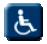 ОИнвалиды с нарушениями опорно-двигательного аппарата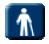 СИнвалиды с нарушениями зрения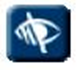 ГИнвалиды с нарушениями слуха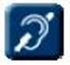 УИнвалиды с нарушениями умственного развития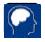 